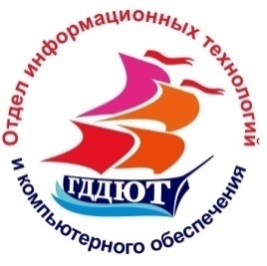 Муниципальное бюджетное учреждение дополнительного образования городской Дворец детского и юношеского творчестваДОПОЛНИТЕЛЬНАЯ ОБЩЕРАЗВИВАЮЩАЯ ПРОГРАММА художественной направленности«БУМАЖНОЕ ТВОРЧЕСТВО»Возраст обучающихся: 6 лет 6 месяцев - 17 лет 11 месяцевСрок реализации: краткосрочная (летний период)Автор-составитель:Ромашина Светлана Владимировна,педагог дополнительного образованияг. Нижний Тагил 2022 г.СОДЕРЖАНИЕКОМПЛЕКС ОСНОВНЫХ ХАРАКТЕРИСТИК ОБЩЕРАЗВИВАЮЩЕЙ ПРОГРАММЫ2.1. ПОЯСНИТЕЛЬНАЯ ЗАПИСКАНаправленность (профиль) общеразвивающей программы: художественная.Программа "Бумажное творчество" вводит ребенка в удивительный мир творчества, и с помощью такого вида художественного творчества, как конструирование из бумаги, дает возможность поверить в себя, в свои способности.Бумага, как материал для детского творчества, ни с чем не сравнима (легкость обработки, минимум инструментов). Способность бумаги сохранять придаваемую ей форму, известный запас прочности позволяет делать не только забавные поделки, но и вполне нужные для повседневного обихода предметы (поделки для подарка другу на день рождения, упаковки для подарков, фоторамка для фотографии после летних каникул, и игрушки из бумаги себе и друзьям). Учащиеся познакомятся с основами бумагопластики, с понятием и технологией изготовления плоских и объемных поделок, понятием композиция и основам макетирования. Программа "Бумажное творчество" направлена на формирование творческой личности, умеющей создавать оригинальные изделия.Актуальность общеразвивающей программы:Программа "Бумажное творчество" направлена на развитие у детей художественного вкуса, творческих способностей, раскрытие личности, воспитание внутренней культуры, приобщение к миру искусства.Отличительной чертой программы является то, что кроме обучающего и развивающего характера, данная программа воспитывает трудовые навыки и умения, учит эстетически относиться к труду, пробуждает и развивает интерес к декоративной деятельности, а художественная деятельность воспитанников на занятиях находит разнообразные формы выражения отвлекая от пустого времяпровождения игры в телефоне.Общеразвивающая программа "Бумажное творчество" разработана в соответствии с нормативно-правовыми документами:Федеральный Закон от 29.12.2012 г. № 273-ФЗ «Об образовании в Российской Федерации» (далее - ФЗ);Стратегия развития воспитания в РФ на период до 2025 года (распоряжение Правительства РФ от 29 мая 2015 г. № 996-р);Постановление Главного государственного санитарного врача РФ от 28 сентября 2020 г. № 28 «Об утверждении санитарных правил СП 2.4.3648-20 «Санитарно-эпидемиологические требования к организациям воспитания и обучения, отдыха и оздоровления детей и молодежи» (далее - СанПиН);Приказ Министерства образования и науки Российской Федерации от 23.08.2017 г. № 816 «Об утверждении Порядка применения организациями, осуществляющими образовательную деятельность, электронного обучения, дистанционных образовательных технологий при реализации образовательных программ»;Приказ	Министерства	просвещения	Российской	 Федерации от 09.11.2018 г. № 196 «Об утверждении Порядка организации и осуществления образовательной деятельности по дополнительным общеобразовательным программам» (далее - Порядок);Приказ	Министерства	просвещения	Российской	 Федерации от 30 сентября 2020 года № 533 «О внесении изменений в Порядок организации и осуществления образовательной деятельности по дополнительным общеобразовательным программам, утвержденный приказом Министерства просвещения Российской Федерации от 9 ноября 2018 г. N 196»;Письмо Минобрнауки России от 18.11.2015 № 09-3242 «О направлении информации» (вместе с «Методическими рекомендациями по проектированию дополнительных	общеразвивающих	программ (включая разноуровневые программы)»;Письмо Минобрнауки России от 28.08.2015 № АК-2563/05 «О методических рекомендациях» (вместе с «Методическими рекомендациями по организации образовательной деятельности с использованием сетевых форм реализации образовательных программ».Письмо Минобрнауки России от 29.03.2016 № ВК-641/09 «О направлении методических рекомендаций» (вместе с «Методическими рекомендациями по реализации адаптированных дополнительных общеобразовательных программ, способствующих социально-психологической возможностями здоровья, включая детей-инвалидов, с учетом их особых образовательных потребностей»);Приказ Министерства общего и профессионального образования Свердловской области от 30.03.2018 г. № 162-Д «Об утверждении Концепции развития образования на территории Свердловской области на период до 2035 года».«Разработка дополнительных общеобразовательных
общеразвивающих программ в образовательных организациях» (методические рекомендации). МИНИСТЕРСТВО ОБРАЗОВАНИЯ И МОЛОДЕЖНОЙ ПОЛИТИКИ СВЕРДЛОВСКОЙ ОБЛАСТИ. Государственное автономное нетиповое образовательное учреждение
Свердловской области «Дворец молодёжи» Региональный модельный центр. Екатеринбург 2021г.Устав МАУ ДО ГДДЮТ.Региональные социально-экономические и социокультурные потребности и проблемыСредний Урал – многонациональный край, где проживает порядка 160 народов: русские и татары, башкиры и марийцы, азербайджанцы и немцы, белорусы и армяне, чуваши и киргизы, мордва, удмурты, евреи и представители множества других национальностей.Для развития национальной политики Свердловской области одной из ключевых вех стал 2002 год. 23 сентября губернатор подписал указ «О мерах по реализации национальной политики Свердловской области», первым пунктом которого стало поручение о создании Консультативного совета по делам национальностей. По факту создание совета означало старт системной деятельности по сохранению мира и согласия в регионе, где проживают более 160 народов.Сложно представить, что когда-то в Свердловской области не отмечали так же широко как сегодня День народов Урала, Сабантуй и другие национальные праздники, которые собирают тысячи гостей.Для успешного существования в обществе человек должен быть гармонично развитой, духовно-нравственной личностью в соответствии с основными национальными ценностями. Эти ценности выражаются в осмысленном восприятии окружающего мира, в своеобразии жизни своего края, страны. Актуальной задачей сейчас является приобщение к культурам разных национальностей, способствует формированию этнотолерантности -  важнейшего качества человека, живущего в поликультурном обществе. Национальная культура становится для подрастающего поколения россиян первым шагом к изучению богатств мировой культуры, общечеловеческих ценностей, формированию собственной личностной культуры. Усвоение культурного наследия предков, уникальности традиций и самобытности обычаев формирует в подростках национальное самосознание, уважение к культуре народов, живущих в Российской Федерации, активную гражданскую позицию.Соответственно, в направлениях воспитательной работы с детьми и подростками необходимо подчеркивать разнонаправленность деятельности в социальной реальности как условие свободного личностного выбора.Отличительная особенность программы. Программа "Бумажное творчество" носит ознакомительный характер, в её содержании даются основные приёмы и навыки работы с бумагой У учащихся формируются специальные компетенции в области бумагопластики и макетирования, необходимые для осуществления индивидуальной творческой работы. Новизна программы заключается в том, что она позволяет максимально интегрировать самые разные виды и техники изобразительного, декоративно-прикладного творчества и макетирования. что она даёт возможность каждому обучающемуся в короткие сроки попробовать свои силы в бумагопластике, и если понравится, то максимально реализовать себя в нём. Педагогическая целесообразность программы заключается в том, что она дает возможность овладеть широким набором техник работы с бумагой, что позволит разбудить в каждом ребенке стремление к художественному самовыражению и творчеству.Адресат общеразвивающей программы – дети от 7 до 14 лет, занимающиеся в период летних каникул. Количество обучающихся в группе – 15 детей. Особенность курса обучения по программе "Бумажное творчество" заключается в том, что программа предусматривает возрастные и психологические особенности детей: для детей младшего школьного возраста предусматриваются более легкие и не слишком трудоемкие работы. В каждом блоке предусмотрена много вариантность и сложность Учащиеся среднего и старшего школьного возраста выполняют более усложненные работы, требующие большей усидчивости и внимательности. А младшие школьники выполняют поделку 20 – 30 минут в связи с психологическими особенностями их возраста. Именно в младшем школьном возрасте развивается внимание. Без форсированности этой психической функции процесс обучения невозможен.Интерес к данному виду творчества у детей не иссякает, так как по тематике, технике выполнения, назначению поделки очень разнообразны. В данной программе важная роль отводится на изготовление поделок из бумаги, сувенирной продукции и изготовлению собственной игрушки из подручного средства – бумагиРежим занятий:Продолжительность одного академического часа - 45 мин.Перерыв между учебными занятиями - 10 минут.Общее количество часов в неделю 7 часов в каждой группе.Занятия проводятся 3 раза в неделю по 3 ,2 и по 1 часу.Количество часов в программе – 28 часа. (7часов на группу 4 недели)Срок освоения программы – 4 недели, 	Нагрузка педагога в неделю – 21 часОсобенности организации образовательного процесса.Формы реализации: очная форма. Уровень: стартовый.Формы обученияФормы обучения: Обучение в основном проходит в групповой форме, которая используется при объяснении нового материала. В рамках одного учебного занятия также применяется организация работы по подгруппам и индивидуально. Это позволяет обучать детей более сложной технике и помогать в изготовлении творческих работ. В процессе обучения происходит выработка жизненно важных качеств: трудолюбие, аккуратность, целеустремленность, художественного вкуса. Отработка навыков при работе с бумагой производится на небольших плоскостных макетах (Бабочка и тд). Затем дети выполняют объемные фигурки простые и усложнённые (Собака – игрушка, стрекоза). Основное внимание на занятиях обращается на совершенствование навыков техники бумагопластики и качество выполнения изделий. Также большое внимание уделяется вопросам цветоведения. Цвет изделия является основным элементом зрительного восприятия, поэтому учащимся необходимо показать многообразные варианты сочетаний цветов и оттенков, научить подбирать цвета в зависимости от характера и назначения изделия.Практическая работа на занятиях не является жестко регламентированной, дети имеют возможность выбора и реализации своих творческих замыслов, что позволяет удержать интерес в работе с бумагой. Практические результаты и темп освоения программы являются индивидуальными показателями.Виды занятий: Беседа, групповая работа, работа в мини-группах (в парах), практическое занятие. Формы подведения итогов реализации дополнительной общеразвивающей программы: коллективная творческая деятельность, выставка общая или индивидуальная.2.2. ЦЕЛЬ И ЗАДАЧИ ОБЩЕРАЗВИВАЮЩЕЙ ПРОГРАММЫЦель общеразвивающей программы: создание условий для самореализации личности ребенка, его знакомство с одним из древних видов составления объемных изделий из бумаги при помощи оригами, и иным видам составления объемных решений через создания собственной игрушки или сувенира.Задачи общеразвивающей программы:обучающие  - овладеть последовательностью некоторых базовых моделей в стиле оригами и техникой бумагопластики – объемное макетирование;- овладеть практическими навыками и приемами изготовления и декорирования изделий из бумаги;- обучение применению схем и образцов при выполнении изделия из бумаги;- освоение приемов работы с различными материалами и инструментами.развивающие - содействовать адаптации обучающихся к новому коллективу на период смены дневного лагеря.воспитательные - воспитать умение работать в коллективе;- способствовать обогащению навыков общения и умений совместной деятельности.2.3. ПЛАНИРУЕМЫЕ РЕЗУЛЬТАТЫмета предметные результаты:определять цель деятельности с помощью учителя и самостоятельно;планировать свои действия;- оформлять свою мысль в устной и письменной речи (в форме монолога или диалога).личностные результаты: - навыки адаптации в новом детском коллективе;- навыки творческого общения, умения работать в коллективе, взаимопомощи при выполнении работы.предметные результаты:  - овладение основной техникой при работе с бумагой – сгибание, склеивание;- знать свойства материалов при работе с бумагой, терминологию и технологию выполнения изделий из ее; - уметь пользоваться последовательно схемой, увеличивать или уменьшать макет - изделие; - соблюдать правила безопасности при работе с инструментами.2.4. СОДЕРЖАНИЕ ОБЩЕРАЗВИВАЮЩЕЙ ПРОГРАММЫ2.4.1.УЧЕБНЫЙ ПЛАН2.4.2. УЧЕБНЫЙ (ТЕМАТИЧЕСКИЙ) ПЛАНСодержание программы предусматривает комплекс занятий, распределенных по следующим модулям, рабочие программы которых представлены в приложениях программы (Приложение 1):Приложение № 1. Рабочая программа модуля «Бумажное творчество»3.1.	 КАЛЕНДАРНЫЙ УЧЕБНЫЙ ГРАФИК НА УЧЕБНЫЙ годС 15.08.2021-01.09.2021: Набор детей в объединения. Проведение родительских собраний, комплектование учебных групп.Начало учебного года: с 1 сентября 2021 года. Конец учебного года: 31 мая 2022 годаПродолжительность учебного года – 36 учебных недель.С 01.06. по 31.08.2022 работа с летними оздоровительными лагерями дневного пребывания (работа кружков, организация досуговых программ). Выезды в ЗОЛ с игровыми программами. Реализация дополнительных общеразвивающих программ (краткосрочных).Сроки продолжительности обученияУСЛОВИЯ РЕАЛИЗАЦИИ ПРОГРАММЫМатериально-технические условия: - Учебный кабинет.- Оборудование: ученические парты, ученические стулья, учительский стол, учительский стул, школьная доска. - Инструменты и материалы для работы с бумагой по созданию макетов изделий: ножницы, картон белый, картон цветной, линейки, кисти, акварель, гуашь, офисная белая бумага, цветная бумага, циркуль.- Раздаточный материал: схемы поделок из бумаги, образцы готовых изделий макетов.Кадровые условия: педагог дополнительного образованияМетодические материалы:  Методические материалыФОРМЫ АТТЕСТАЦИИ/КОНТРОЛЯ И ОЦЕНОЧНЫЕ МАТЕРИАЛЫХарактеристика оценочных материалов4. СПИСОК ЛИТЕРАТУРЫЛитература для педагогаНормативные документы:Федеральный Закон от 29.12.2012 г. № 273-ФЗ «Об образовании в Российской Федерации» (далее - ФЗ);Стратегия развития воспитания в РФ на период до 2025 года (распоряжение Правительства РФ от 29 мая 2015 г. № 996-р);Приказ	Министерства	просвещения	Российской	 Федерации от 09.11.2018 г. № 196 «Об утверждении Порядка организации и осуществления образовательной деятельности по дополнительным общеобразовательным программам» (далее - Порядок);Приказ	Министерства	просвещения	Российской	 Федерации от 30 сентября 2020 года № 533 «О внесении изменений в Порядок организации и осуществления образовательной деятельности по дополнительным общеобразовательным программам, утвержденный приказом Министерства просвещения Российской Федерации от 9 ноября 2018 г. N 196»;Письмо Минобрнауки России от 18.11.2015 № 09-3242 «О направлении информации» (вместе с «Методическими рекомендациями по проектированию дополнительных	общеразвивающих	программ (включая разноуровневые программы)»;Приказ Министерства общего и профессионального образования Свердловской области от 30.03.2018 г. № 162-Д «Об утверждении Концепции развития образования на территории Свердловской области на период до 2035 года».Устав  МАУ ДО ГДДЮТ.Литература, использованная при составлении программы: «Разработка дополнительных общеобразовательных
общеразвивающих программ в образовательных организациях» (методические рекомендации). МИНИСТЕРСТВО ОБРАЗОВАНИЯ И МОЛОДЕЖНОЙ ПОЛИТИКИ СВЕРДЛОВСКОЙ ОБЛАСТИ. Государственное автономное нетиповое образовательное учреждение
Свердловской области «Дворец молодёжи»
Региональный модельный центр. Екатеринбург 2021г.2.Белякова О.В. Лучшие поделки из бумаги./ Ярославль: Академия развития, 2009.- 160с., ил.- (Умелые руки).3.Быстрицкая А. И. «Бумажная филигрань»/ М.: Айрис-пресс, 2011.- 128 с.: ил.+ цв. вклейка 16 с. – (Внимание: дети!).4.Грушина Л.В. Озорные игрушки. Учебно – методическое пособие. ООО «Карапуз-Дидактика», 2006г.5.Грушина Л.В. Живые игрушки. Учебно – методическое пособие. ООО «Карапуз-Дидактика», 2006г.6.Грушина Л.В., Лыкова И.А. Азбука творчества. Учебно – методическое пособие. ООО «Карапуз-Дидактика», 2006г.7.Кулакова Л. Цветы и вазы из бумаги. «Аст-Пресс книга», М.8.Сержантова Т.Б. Оригами для всей семьи/М.: Айрис-пресс, 2010.-192с.: ил.+вкл. 8с.- (Внимание: дети!)9.Ступак Е.А. Оригами. Игры и конкурсы/ 2-е изд.- М.: Айрис-пресс, 2009.- 80 с. + вкл. 8с.- (Внимание: дети!)10.Соколова С. Сказка оригами: Игрушки из бумаги.- М.: Изд-во Эксмо; СПБ.: Валери СПД, 2004.-240с., ил. (Серия: Академия «Умелые руки».)      11.Чеккони Д. Моя первая книга оригами/Пер. с итал.- М.:      Изд-во  Эксмо, 2004.-80с., ил.- (Домашняя школа)     12.http://stranamasterov.ru/      13.http://oriart.ru/     14.www.origami-school.narod.ru15.http://www.liveinternet.ru16.http://www.livemaster.ru17.http://www.rukodel.tv/18.http://www.maam.ru19.http://prostodelkino.comЛитература для обучающихся (родителей): Артамонова Е.В. Необычные сувениры и игрушки. Самоделки из природных материалов.-М.: Изд-во Эксмо, 2015.-64с., ил.Белякова О.В. Лучшие поделки из бумаги./ Ярославль: Академия развития, 2019.- 160с., ил.- (Умелые руки).Быстрицкая А. И. «Бумажная филигрань»/ М.: Айрис-пресс, 2011.- 128 с.: ил.+ цв. вклейка 16 с. – (Внимание: дети!).Грушина Л.В. Озорные игрушки. Учебно – методическое пособие. ООО «Карапуз-Дидактика», 2006г.Грушина Л.В. Живые игрушки. Учебно – методическое пособие. ООО «Карапуз-Дидактика», 2016г.Грушина Л.В., Лыкова И.А. Азбука творчества. Учебно – методическое пособие. ООО «Карапуз-Дидактика», 2006г.Зайцева А. А. «Искусство квиллинга». Магия бумажных лент/ М.: Эксмо, 2016.- 64с.: ил.-(Азбука рукоделия).Кулакова Л. Цветы и вазы из бумаги. «Аст-Пресс книга», М.Соколова С. Сказка оригами: Игрушки из бумаги.- М.: Изд-во Эксмо; СПБ.: Валери СПД, 2014.-240с., ил. (Серия: Академия «Умелые руки».)Приложение № 1РАБОЧАЯ ПРОГРАММА МОДУЛЯ«БУМАЖНОЕ ТВОРЧЕСТВО»Учебный (тематический) плаСтр.2.КОМПЛЕКС ОСНОВНЫХ ХАРАКТЕРИСТИК ОБЩЕРАЗВИВАЮЩЕЙ ПРОГРАММЫ32.1.ПОЯСНИТЕЛЬНАЯ ЗАПИСКА32.2.ЦЕЛЬ И ЗАДАЧИ ОБЩЕРАЗВИВАЮЩЕЙ ПРОГРАММЫ82.3ПЛАНИРУЕМЫЕ РЕЗУЛЬТАТЫ 92.4.СОДЕРЖАНИЕ ОБЩЕРАЗВИВАЮЩЕЙ ПРОГРАММЫ92.4.1.УЧЕБНЫЙ ПЛАН92.4.2.УЧЕБНЫЙ (ТЕМАТИЧЕСКИЙ) ПЛАН103.ОРГАНИЗАЦИОННО-ПЕДАГОГИЧЕСКИЕ УСЛОВИЯ103.1.КАЛЕНДАРНЫЙ УЧЕБНЫЙ ГРАФИК НА УЧЕБНЫЙ ГОД103.2.УСЛОВИЯ РЕАЛИЗАЦИИ ПРОГРАММЫ103.3.ФОРМЫ АТТЕСТАЦИИ / КОНТРОЛЯ И ОЦЕНОЧНЫЕ МАТЕРИАЛЫ134.СПИСОК ЛИТЕРАТУРЫ16ПРИЛОЖЕНИЕ (рабочие программы модулей)19№Название раздела. ТемыКоличество часовКоличество часовКоличество часовФормыаттестации/контроля№Название раздела. ТемыВсегоТеорияПрактикаФормыаттестации/контроля«Бумажное творчество» 28424Анализ работ Выставка работ       3ОРГАНИЗАЦИОННО-ПЕДАГОГИЧЕСКИЕ УСЛОВИЯ1 полугодие (с 01.09. по 31.12.2021)2 полугодие (с 10.01 по 31.05.2022)Летний период(с 01.06. по 31.08.2022)№ п/пНазвание раздела, темыМатериально-техническое оснащениеДидактико-методический материалФормы, методы, приемы обучения.Педагогические технологииФормы учебного занятия1Раздел 1. Вводный. Вводное занятие.Учебный кабинет, парты, стулья, доска, инструменты и материалы для бисероплетенияОбразцы изделий, книги/журналы, пособия по материаловедению и цветоведению, словарь специальных терминов с пояснениями,контрольные вопросы,описание занятий,технологические картыЛичностно-ориентированные технологии. Здоровьесб ерегающие технологииЗанятие-беседа.2Раздел 2. Поделки из бумагиМир детских фантазий. Разделение работы с бумагой на 2 направления. Для девочек «Цветы вокруг нас» и для мальчиков «Мир скорости и техники».Учебный кабинет, парты, стулья, доска, инструменты и материалы для работы с бумагой и созданию макета Образцы изделий, пособия по материаловедению и цветоведению, словарь специальных терминов с пояснениями,контрольные вопросы,описание занятий,технологические картыОбъяснительно-иллюстративный метод.Личностно-ориентированные технологии. Проблемно-развивающее обучение.Коллективное творческое дело. Здоровьесб ерегающие технологии.Игровые технологииПрактическое занятие, коллективная творческая деятельность3Насекомые и животные. Объемный макет изделия «Собака», «Стрекоза», «Бабочка», «Божья коровка»Учебный кабинет, парты, стулья, доска, инструменты и материалы для работы с бумагойОбразцы изделий, книги/журналы, пособия по материаловедению и цветоведению, словарь специальных терминов с пояснениями,контрольные вопросы,описание занятий,технологические картыОбъяснительно-иллюстративный метод.Личностно-ориентированные технологии. Проблемно-развивающее обучение.Здоровьесб ерегающие технологии.  Игровые технологииПрактическое занятие, коллективная творческая деятельность4Сувенирная продукция. «Фото рамка для друга», Записная книжка «Яблоко», «Бусы из салфетки».Учебный кабинет, парты, стулья, доска, инструменты и материалы для работы с бумагойОбразцы изделий, книги/журналы, пособия по материаловедению и цветоведению, словарь специальных терминов с пояснениями,контрольные вопросы,описание занятий,технологические картыОбъяснительно-иллюстративный метод.Личностно-ориентированные технологии. Проблемно-развивающее обучение.Коллективное творческое дело. Здоровьесб ерегающие технологии.Игровые технологииПрактическое занятие, коллективная творческая деятельность5Раздел 3. Итоговый. Организация выставки творческих работУчебный кабинет, парты, стулья, доска, инструменты и материалы для работы с бумагой, рамкиОбразцы изделий, книги/журналы, пособия по материаловедению и цветоведению, словарь специальных терминов с пояснениями,контрольные вопросы,описание занятий,технологические карты, материалы для опроса.Личностно-ориентированные технологии. Коллективное творческое дело.Здоровьесб ерегающие технологииВыставкаПланируемыерезультатыКритерииоцениванияВиды контроля / промежуточной аттестацииДиагностический инструментарий (формы, методы, диагностики)Личностные результатыРазвитие навыка адаптации в новом детском коллективеРазвитие навыков творческого общения, умения работать в коллективе, взаимопомощи при выполнении работыДля оценки эффективности проводимых занятий используются анализ степени выполнения практических занятий в рамках программы, активность на занятиях.ОпросДля контроля используются методы: опрос, беседа, наблюдение. Метапредметные результатыОпределять цель деятельности с помощью учителя и самостоятельноОценивается самостоятельность по 10-балльной шкалеУстный опрос, наблюдение. - Самостоятельное выполнение работ; (8-10 б.); - выполнение работ с помощью педагога (5-7 б.); - не может выполнить задание (1-4 б.). Метапредметные результатыОсуществлять поиск необходимой информации, перерабатывать полученную информацию: наблюдать и делать самостоятельные выводыОценивается по 10-балльной шкалеУстный опрос, наблюдение. - самостоятельный поиск информации; (8-10 б.); - выполнение поиска с помощью педагога (5-7 б.); - не может выполнить поиск (1-4 б.). Метапредметные результатыОформлять свою мысль в устной речи (в форме монолога или диалога)Умение строить диалог с педагогом и ровесникамиУстный опрос, наблюдение. Оценочный лист.Предметные результаты  Знать свойства материалов для работы с бумагой, терминологию и технологию выполнения изделий из бумаги втехнике оригами и объёмного макетированияОсмысленностьи правильностьиспользованияспециальнойтерминологииТерминологический тест в виде устного опроса.Устный опросПредметные результатыОвладение основным навыкам и приемам изготовления изделий из бумагиСоответствие практических умений и навыков программным требованиямПодведение итогов занятия (анализ готового изделия или этапа работы при его изготовлении), Анализ выполнения текущих и итоговых работ.Для определения уровня творческих способностей используются следующие критерии: Цветовое решение: - гармоничность цветовой гаммы (8-10 б.); - необычное цветовое решение богатство сближенных оттенков (5-7 б.) - не гармоничность цветовой гаммы (1-4б.) Креативность: - оригинальное исполнение работы сложность в передачи форм (8-10 б.); - владение навыками плетения, самостоятельность замысла (5-7 б.); - слабое владение  навыками плетения, требуется помощь педагога (1-4б.). Качество исполнения: - изделие аккуратное (8-10 б.); - содержит небольшие дефекты (5-7 б.); - содержит грубые дефекты (1-4б.). Результаты полученных баллов суммируются и заносятся в таблицу. Итоговая сумма баллов определяет уровень творческих способностей. Высокий уровень – 40 – 50 баллов Средний уровень – 30 – 39 баллов Низкий уровень - 5 - 29 балловПредметные результатыУметь пользоваться схемами и образцами при выполнении изделияСоответствиетеоретическихзнаний ребенкапрограммнымтребованиямВыполнение теоретических и практических заданий различных уровней сложностиНаблюдение, опрос, беседа, анализ текущих работ.Предметные результатыУметь склеивать, сгибать последовательно И самостоятельно по образцу увеличивать или уменьшать макетОтсутствие затруднений в использовании навыков работы с бумагой и художественными материаламиНаблюдение, проверочные заданияАнализ выполнения текущих и итоговых работ:Самостоятельное выполнение практического индивидуального задания.Критерии оценки, по которым осуществляется контроль выполнения получаемых результатов: степень самостоятельности обучающихся при выполнении сложных заданий; характер деятельности (репродуктивная, творческая); качество выполняемых работ и итогового изделия.Предметные результатыЗнать и пользоваться правилами безопасности при работе с инструментамиОтсутствие затруднений в использовании специального оборудования и оснащенияНаблюдение, опросКонтроль  проводится в форме практического занятия.Минимальный уровень – учащийся испытывает серьезные затруднения при работе с оборудованием (1-3 балла)Средний уровень – работает с оборудованием с помощью педагога (4-7 баллов)Максимальный уровень – работает с оборудованием самостоятельно, не испытывая особых затруднений (8-10 баллов)№Название раздела. ТемыКоличество часовКоличество часовКоличество часовФормы аттестации/контроля№Название раздела. ТемыВсегоТеорияПрактикаФормы аттестации/контроля                                                     Раздел 1. Вводный                                                     Раздел 1. Вводный                                                     Раздел 1. Вводный                                                     Раздел 1. Вводный                                                     Раздел 1. Вводный                                                     Раздел 1. Вводный1Вводное занятие. Техника безопасности. Декоративно-прикладное искусство и начальное макетирование.211Опрос обучающихся с целью проверки усвоения полученных знаний Диагностика                                           Раздел 2. Поделки из бумаги                                          Раздел 2. Поделки из бумаги                                          Раздел 2. Поделки из бумаги                                          Раздел 2. Поделки из бумаги                                          Раздел 2. Поделки из бумаги                                          Раздел 2. Поделки из бумаги2Мир детских фантазий. Разделение работы с бумагой на 2 направления. Для девочек «Цветы вокруг нас» и для мальчиков «Мир скорости и техники».615Проверка работоспособности и качества сборки модели. Анализ работ3Насекомые и животные. Объемный макет изделия «Собака», «Стрекоза», «Бабочка», «Божья коровка»817Проверка работоспособности и качества сборки модели. Анализ работ4Сувенирная продукция. «Фото рамка для друга», Записная книжка «Яблоко», «Бусы из салфетки».817Наблюдение выполнения текущих работ, самоанализ работ                                                   Раздел 3. Итоговый.                                                   Раздел 3. Итоговый.                                                   Раздел 3. Итоговый.                                                   Раздел 3. Итоговый.                                                   Раздел 3. Итоговый.                                                   Раздел 3. Итоговый.5Итоговое занятие. Выставка лучших работ.404Выставка работ 5ИТОГО:28424